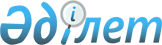 О признании утратившим силу постановления акимата Карасайского района от 28 сентября 2015 года № 09-865 "Об утверждении Порядка и схем перевозки в общеобразовательные школы детей, проживающих в отдаленных населенных пунктах Карасайского района"Постановление акимата Карасайского района Алматинской области от 2 февраля 2024 года № 51. Зарегистрировано Департаментом юстиции Алматинской области 2 февраля 2024 года № 6080-05
      В соответствии со статьей 37 Закона Республики Казахстан "О местном государственном управлении и самоуправлении в Республики Казахстан", со статьей 27 Закона Республики Казахстан "О правовых актах" акимат Карасайского района ПОСТАНОВЛЯЕТ:
      1. Признать утратившим силу постановление акимата Карасайского района от 28 сентября 2015 года № 09-865 "Об утверждении Порядка и схем перевозки в общеобразовательные школы детей, проживающих в отдаленных населенных пунктах Карасайского района" (зарегистрировано в Реестре государственной регистрации нормативных правовых актов за № 3529).
      2. Контроль за исполнением настоящего постановления возложить на курирующего заместителя акима района.
      3. Настоящее постановление вводится в действие со дня его первого официального опубликования.
					© 2012. РГП на ПХВ «Институт законодательства и правовой информации Республики Казахстан» Министерства юстиции Республики Казахстан
				
Ж. Естенов
